NameClassDate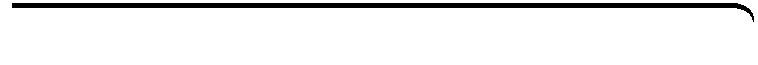 Solving Multi-Step Equations2-3Practice	Form GSolve each equation. Check your answer.
1. 19 – h – h = –13	2. 14 + 6a – 8 = 18	3. 25 = 7 + 3k – 124. 5n – 16 – 8n = –10	5. –34 = v + 42 – 5v	6. x – 1 + 5x = 237. 42j + 18 – 19j = –28	8. –49 = 6c – 13 – 4c	9. –28 + 15 – 22z = 31Write an equation to model each situation. Then solve the equation.General admission tickets to the fair cost $3.50 per person. Ride passes cost an additional $5.50 per person. Parking costs $6 for the family. The total costs for ride passes and parking was $51. How many people in the family attended the fair?Five times a number decreased by 18 minus 4 times the same number is –36. What is the number?Solve each equation. Check your answer.12.	6(3m + 5) = 66	13. 3(4y – 8) = 12	14. –5(x – 3) = –2515. 42 = 3(2 – 3h)	16. –10 = 5(2w – 4)	17. 3p – 4 = 3118. –3 = –3(2t – 1)	19. x – 2(x + 10) = 12	20. –15 = 5(3q – 10) – 5q21. Angela ate at the same restaurant four times. Each time she ordered a salad and left a $5 tip. She spent a total of $54. Write and solve an equation to find the cost of each salad.Prentice Hall Algebra 1 • Teaching ResourcesCopyright © by Pearson Education, Inc., or its affiliates. All Rights Reserved.23NameClassDateSolving Multi-Step Equations2-3Practice (continued)	Form GSolve each equation. Choose the method you prefer to use. Check your answer. 22.                              23.                             24. 25.                              26.                               27. 28. 0.52y + 2.5 = 5.1	29. 4n + 0.24 = 15.76	30. 2.45 – 3.1t = 21.0531. –4.2 = 9.1x + 23.1	32. 11.3 – 7.2f = –3.82	33. 14.2 = –6.8 + 4.2dReasoning Suppose you want to solve –5 = 6x + 3 + 7x. What would you do as your first step? Explain.Writing Describe two different ways to solve .Solve each equation. Round to the nearest hundredth if necessary.36.                           37.                       38. 11m – (6m – 5) = 25The sum of three integers is 228. The second integer is 1 more than the first, and the third integer is 2 more than the first. Write an equation to determine the integers. Solve your equation. Show your work.Can you solve the equation   	     by using the Division Property of Equality? Explain.Prentice Hall Algebra 1 • Teaching ResourcesCopyright © by Pearson Education, Inc., or its affiliates. All Rights Reserved.24